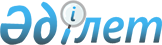 Аманкелді ауданы базарларының аумағында тауарларды өткізу құқығына арналған және ара-тұра сипаттағы кәсіпкерлік қызметтің жеке түрлеріне арналған бір жолғы талондардың құнын белгілеу туралы
					
			Күшін жойған
			
			
		
					Қостанай облысы Аманкелді ауданы мәслихатының 2009 жылғы 21 сәуірдегі № 109 шешімі. Қостанай облысы Аманкелді ауданының Әділет басқармасында 2009 жылы 18 мамырда № 9-6-94 тіркелді. Күші жойылды - Қостанай облысы Аманкелді ауданы мәслихатының 2012 жылғы 20 желтоқсандағы № 97 шешімімен

      Ескерту. Күші жойылды - Қостанай облысы Аманкелді ауданы мәслихатының 2012.12.20 № 97 шешімімен.      2008 жылғы 10 желтоқсандағы "Салық және бюджетке төленетін басқа да міндетті төлемдер туралы" Қазақстан Республикасының кодексін (Салық кодексі) қолданысқа енгізу туралы Заңының 36-бабына, "Қазақстан Республикасындағы жергілікті мемлекеттік басқару және өзін-өзі басқару туралы" Қазақстан Республикасының 2001 жылғы 23 қаңтардағы Заңының 6-бабына және Аманкелді ауданы бойынша салық комитеті берген хронометраждық қадағалау мен зерттеу деректеріне сәйкес аудандық мәслихат ШЕШТІ:

      1. Бір жолғы талондардың құны белгіленсін:

      1) Аманкелді ауданының базарларында тауарларды өткізу құқығына арналған (1-қосымша)

      2) Аманкелді ауданының аумағында ара-тұра сипаттағы кәсіпкерлік қызметтің жеке түрлеріне арналған (2-қосымша)

      2. Осы шешім алғаш ресми жарияланғаннан кейін күнтізбелік он күн өткен соң қолданысқа енгізіледі.      Кезекті сегізінші

      сессия төрағасы                            М. Оспанов      

      Аудандық мәслихат

      хатшысы                                    Ж. Оташев      

      КЕЛІСІЛДІ      Аманкелді ауданы бойынша

      салық басқармасының бастығы

      _________________ Қ. Өтебай

Аудандық мәслихаттың    

2009 жылғы 21 сәуірдегі 

№ 109 шешіміне 1-қосымша 

Аманкелді ауданының базарларында тауарларды өткізу

құқығына арналған біржолғы талондардың құны

      

      Аудандық мәслихаттың    

2009 жылғы 21 сәуірдегі 

№ 109 шешіміне 1-қосымша 

Аманкелді ауданының аумағында ара-тұра сипаттағы

кәсіпкерлік қызметтің жеке түрлеріне арналған

біржолғы талондардың құны

      
					© 2012. Қазақстан Республикасы Әділет министрлігінің «Қазақстан Республикасының Заңнама және құқықтық ақпарат институты» ШЖҚ РМК
				Рет саны
Атауы
Талон ставкасы (айлық есептік көрсеткіштің пайыздық мөлшері)
1Азық-түлік емес тауарларды өткізу1) 4 шаршы метрге дейін сөреден өткізу2) 4 шаршы метрден жоғары сөреден өткізу713Рет саныКәсіпкерлік қызмет түрлеріТалон ставкасы (айлық есептік көрсеткіштің пайыздық мөлшері)1Сату (тұрақты үй-жайларда жүзеге асырылатын қызметтен басқасы):1) Газет, журналдар;2) Тұқым, сондай-ақ отырғызу материалдары (тіпке көшет, көшет);3) Басқа дақылдары;4) Үй жанындағы ауылшаруашылығы, бау-бақша өнімдері5510102Жер учаскелерін өндеу бойынша жеке трактор иелерінің қызмет көрсетуі203Үй жануарлары мен құстарға жем-шөп сату254Үй жануарларын бағу55Саңырауқұлақ, сыпырғы, сыпыртқы, жеміс-жидек пен балық сату15